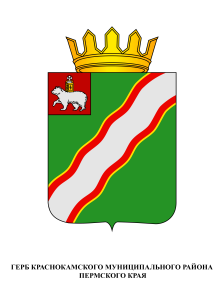                                                         ЗЕМСКОЕ СОБРАНИЕКРАСНОКАМСКОГО МУНИЦИПАЛЬНОГО РАЙОНАПЕРМСКОГО КРАЯРЕШЕНИЕ27.05.2010                                                                                                       №  59Об утверждении Схемы территориального планированияКраснокамского муниципального районаВ соответствии с ст.20 Градостроительного кодекса Российской Федерации, ст.15 Федерального Закона от 6 октября 2003 года № 131-ФЗ «Об общих принципах организации местного самоуправления в Российской Федерации», ст.8 Устава Краснокамского муниципального районаЗемское собрание Краснокамского муниципального района РЕШАЕТ:             1. Утвердить Схему территориального планирования Краснокамского муниципального района (прилагается).              2. Администрации Краснокамского муниципального района в трехдневный срок со дня утверждения Схемы территориального планирования Краснокамского муниципального района направить Схему территориального планирования Краснокамского муниципального района в Правительство Пермского края, Министерство градостроительства и развития инфраструктуры Пермского края и главам поселений, входящих в состав Краснокамского муниципального района, применительно к территориям  которых подготовлена Схема территориального планирования Краснокамского муниципального района.               3. Решение подлежит опубликованию в специальном выпуске «Депутатские вести» газеты «Краснокамская звезда» и размещению на сайте администрации Краснокамского муниципального района E-mail: krasnadm@permonline.ru.              4.  Контроль за исполнением решения возложить на комиссию по жилищно-коммунальному хозяйству, строительству, транспорту и связи Земского собрания Краснокамского муниципального района (Г.П. Новиков).Глава Краснокамского муниципального района					                 Д.В. Маркелов                                                                                                                                УТВЕРЖДЕНА                                                                                                         решением Земского собрания                                                                                     Краснокамского муниципального района                                                                                                                             от 27.05.2010 № 59   Схема территориального планирования Краснокамского муниципального района                                                      Общие положения       Схема территориального планирования Краснокамского муниципальногоь района (далее – Схема) выполнена в соответствии с требованиями Градостроительного Кодекса Российской Федерации.        Согласно части 5 статьи 14 Градостроительного кодекса Российской Федерации (далее – Кодекс), Положения о территориальном планировании включают в себя:         1) Цели и задачи территориального планирования ;   2) Перечень мероприятий по территориальному планированию и указание на последовательность  их выполнения.        Графические материалы (карты-схемы) подготовлены в соответствии с ст.18  Кодекса.          Положения о территориальном планировании разработаны на основе:- анализа материалов, предоставленных администрациями поселений, входящих в состав Краснокамского муниципального района, комитетами, управлениями и отделами администрации Краснокамского муниципального района, хозяйствующими субъектами;- комплексного анализа территории Краснокамского муниципального района;- утвержденных Программ в области экономического, экологического, социального, культурного развития Краснокамского муниципального района.          Схема территориального планирования Краснокамского муниципальноьго района разработана на следующие проектные периоды:            I этап (первая очередь)  - 2013 год           II этап (расчетный срок) - 2023 год.           II. Положения о территориальном планировании Краснокамского муниципального                                                                     района                                     1. Цели и задачи территориального планирования           Схема - документ, направленный на создание условий устойчивого территориального и социально-экономического развития Краснокамского  района до 2023  года.            В соответствии с частью 3 статьи 9 Кодекса, Схема является документом, обязательным для органов местного самоуправления муниципальных образований, входящих в состав Краснокамского муниципального района, при принятии ими  решений и реализации таких решений.       Схема также является основополагающим документом для разработки специализированных отраслевых, тематических программ и проектов, реализуемых на территории Краснокамского муниципального района.             Основная цель -  обеспечение устойчивого развития территорий, развития инженерной, транспортной и социальной инфраструктур, обеспечение учета интересов граждан и их объединений Краснокамского муниципального района Пермского края.                    Достижение основной цели осуществляется путем реализации мероприятий по комплексу направлений:    1. Формирование пространственной организации территории (в том числе каркас расселения, система основных инженерных и транспортных коммуникаций, природно-экологический каркас).    2. Создание «гуманной» среды обитания: существенное улучшение экологической ситуации, повышение качества жизни населения.      3. Создание привлекательного инвестиционного облика территории и предпосылок для существенного прогресса в развитии основных секторов экономики, определение наиболее перспективных зон опережающего развития, зон экономической активности и «полюсов роста» района.   4. Достижение долговременной экономической, технологической и экологической безопасности развития Краснокамского муниципального района, в том числе путем разработки мероприятий по защите от неблагоприятных природных и антропогенных процессов, чрезвычайных ситуаций.   5. Сохранение историко-культурного наследия и природного наследия, рациональное природопользование, формирование предложений по развитию особо охраняемых территорий.    Закономерным результатом достижения указанных целей должно стать сокращение территориальных диспропорций в социальном и экономическом развитии Краснокамского муниципального района.    С целью разработки мероприятий Схемы для выявления природно-ресурсного, социально-демографического, экономического, историко-культурного, инженерного и транспортного потенциалов, выявления проблемных ситуаций на территории Краснокамского муниципального района использован метод комплексного анализа и оценки территории.     Мероприятия учитывают сложившуюся в районе ситуацию зон с особыми условиями использования территорий. Комплексный характер разработки Схемы позволил установить баланс между планировочными, коммуникационными, социальными, промышленными, экологическими и другими предложениями.       C учетом сложившихся демографических тенденций, имеющихся предпосылок социально-экономического развития, а также региональной демографической политики осуществлено прогнозирование базовых параметров демографического и социального развития территории. На основе действующих нормативных показателей обеспеченности населения соответствующими объектами и услугами определены перспективные потребности в объемах жилищного строительства, в развитии объектов инженерной инфраструктуры, объектов образования, здравоохранения, культурной сферы, туристско-рекреационной деятельности и т.п.      Перспективный коммуникационный каркас Краснокамского муниципального района рассматривается не только как система оптимизированных транспортных связей для организации сообщения с ключевыми хозяйственно-экономическими центрами страны и края, но и определяет мероприятия по улучшению межрайонных и межпоселенческих транспортных сообщений, организации более тесной связи с сетью дорог соседних регионов.      Основная задача Схемы – представить администрации Краснокамского муниципального района инструмент для:- планирования территории в целях оптимального использования в интересах населения земельных и иных природных ресурсов;- управления территорией с учетом разграничения земель между Российской Федерацией, субъектом Российской Федерации и муниципальными образованиями Краснокамского муниципального района:- обеспечения общественных интересов (здравоохранение, образование, охрана окружающей среды и т.п.).         2. Мероприятия по территориальному планированию и указание на                                         последовательность их выполнения          2.1. Регламентация хозяйственной деятельности. Зоны с особыми условиями                                              использования территории    К территориям, для которых регламентируется хозяйственная деятельность, относятся следующие категории:   Зоны урбанизации-земли населенных пунктов, включая зоны перспективного градостроительного развития. Использование территории регламентируется Схемой территориального планирования Краснокамского муниципального района, генеральными планами поселений и проектами планировки жилых районов, микрорайонов, кварталов.    Земли лесного фонда-защитные, эксплуатационные и резервные леса. Использование территории регламентируется Лесным кодексом РФ, другими федеральными законами и соответствующими законами Пермского края.     Земли сельскохозяйственного назначения     Использование территории осуществляется в соответствии с Земельным кодексом РФ, регламентируется Схемой территориального планирования Краснокамского муниципального района, на территории которого расположены земли сельскохозяйственного назначения. Изменение назначения земель происходит в соответствии с установленной законами Российской Федерации процедурой перевода земель из одной категории в другую.      Земли водного фонда    Использование территорий осуществляется в соответствии с Водным кодексом РФ.      Земли особо охраняемых территорий и объектов       Особо охраняемые природные территории регионального и местного значения   На сегодняшний день сеть особо охраняемых природных территорий Пермского края (далее — ООПТ) требует дальнейшего развития, поскольку существующие ООПТ по своим характеристикам не обеспечивают сохранения природного (ландшафтного и биологического) разнообразия, а также поддержания экологического баланса в регионе.   Вопросы хозяйственной деятельности в ООПТ регламентируются Федеральным законом от 14.03.1995 № 33-ФЗ «Об особо охраняемых природных территориях» и соответствующими положениями для каждого объекта.     Туристско-рекреационные зоны   Предназначены для организации отдыха, туризма, физкультурно-оздоровительной и спортивной деятельности граждан. Использование территории регламентируется Схемой территориального планирования Краснокамского муниципального района, генеральными планами поселений, входящих в состав Краснокамского муниципального района, проектами планировок территорий.     Земли историко-культурного назначения-территории объектов культурного наследия.   Владение, пользование или распоряжение участком, в пределах которого обнаружен объект археологического наследия, осуществляется с соблюдением условий, установленных законом РФ № 73-ФЗ.    Все земляные, строительные работы на таких участках ведутся при условии проведения предварительных полномасштабных археологических исследований; работы и иные действия по использованию памятника и земли в пределах зоны его охраны осуществляются в строгом соответствии с требованиями охранного обязательства и содержащимися в нем техническими и иными условиями.     Зоны с особыми условиями использования территории:       Зоны охраны объектов культурного наследия     В соответствии с Законом РФ № 73-ФЗ в целях обеспечения сохранности объекта культурного наследия в его исторической среде на сопряженной с ним территории устанавливаются:- охранная зона- зона регулирования застройки и хозяйственной деятельности  - зона охраняемого природного ландшафта.       Использование территорий зон охраны объектов культурного наследия осуществляется в соответствии с нормативными правовыми актами, утверждающими границы зон охраны, требования к режиму использования и градостроительным регламентам в границах данных зон, подготовленными на основании проектов зон охраны  соответствующих объектов культурного наследия.       Санитарно-защитные зоны предприятий, сооружений и иных объектов     Основные требования по организации и режимы использования территорий санитарно-защитных зон (далее-СЗЗ) определены в СанПиН 2.2.1/2.1.1.1200-03 «Санитарно-защитные зоны и санитарная классификация предприятий, сооружений и иных объектов».       Водоохранные зоны       Использование территорий осуществляется в соответствии с Водным кодексом РФ, СниП 2.07.01-89* «Градостроительство. Планировка и застройка городских и сельских поселений».       Зоны санитарной охраны источников водоснабжения          Использование территорий осуществляется в соответствии с СанПиН 2.1.4.1110-02 «Зоны санитарной охраны водоснабжения и водопроводов питьевого назначения», СНиП 2.04.02-84, «Водоснабжение. Наружные сети и сооружения».       Санитарно-защитные зоны инженерной и транспортной инфраструктур - железнодорожные линии- автомобильные дороги- магистральные газопроводы- магистральные нефтепроводы- линии электропередач- охранные зоны других инженерных коммуникаций.   Охранные зоны инженерных коммуникаций предназначены для обеспечения эксплуатации и обслуживания инженерно-технических объектов. Использование территорий регулируется нормативными актами Российской Федерации.       Зоны месторождений полезных ископаемых   Использование территорий осуществляется в соответствии с Законом РФ от 21.02.1992№ 2395-1 «О недрах» и СНиП 2.07.01-89* «Градостроительство. Планировка и застройка городских и сельских поселений». Застройка площадей залегания полезных ископаемых, а также размещения в местах их залегания подземных сооружений допускается с разрешения уполномоченного федерального органа исполнительной власти.   Для планируемого развития зон урбанизации, рекреации, территорий природоохранного назначения, объектов капитального строительства и инженерно-транспортной инфраструктуры районного значения предполагается использование земель различных категорий. Исключение составляют объекты, находящиеся в собственности РФ, Пермского края. Изменение их границ не планируется.                                          2.2. Территориальное развитие  Для осуществления градостроительной деятельности и устойчивого развития территории Краснокамского муниципального района необходимо разработать:- Схему территориального планирования Краснокамского муниципального района- Генеральные планы поселений, входящих в состав Краснокамского муниципального района- Правила землепользования и застройки поселений, входящих в состав Краснокамского муниципального района- текстовое описание местоположения границ, реквизитов правовых актов об установлении, изменении, преобразовании или уточнении границ, списков координат характерных точек границ территорий Краснокамского муниципального района, поселений и населенных пунктов, входящих в состав Краснокамского муниципального района, территориальных зон и зон с особыми условиями использования территорий в системе координат 1963 года- проекты планировки кварталов и жилых районов в населенных пунктах Краснокамского муниципального района- проекты санитарно-защитных зон- генеральные Схемы очистки территорий поселений, входящих в состав Краснокамского муниципального района- расчетные Схемы водоснабжения населенных пунктов Краснокамского муниципального района- паспорта на особо охраняемые территории- проекты благоустройства проектируемых объектов озеленения общего пользования.                  2.3. Мероприятия по экономическому развитию территории  2.3.1.Развитие промышленного комплекса  Определение приоритетных направлений развития, мероприятия по созданию благоприятных экономических условий для развития промышленности, привлечению инвесторов и помощи перспективным предприятиям Краснокамского муниципального района в осуществлении модернизации предусмотрены в «В основных направлениях социально-экономического развития Краснокамского муниципального района на 2007-2010 годы» и в краевых целевых программах. Основу экономики Краснокамского муниципального района составляет промышленность, доля которой в обороте организаций-до 76 %, в численности работающих-до 40 %, в фонде оплаты труда-до 52 %.   По оценке разработчиков «Программы социально-экономического развития Пермского края на 2006-2010 и до 2015 года» Краснокамский муниципальный район входит в Пермско-Краснокамскую группу поселений (Пермский городской округ, Добрянский, Краснокамский, Нытвенский, Пермский муниципальные районы), обладающих мощным в Пермском крае промышленным, финансовым потенциалом и большой инвестиционной привлекательностью, а промышленные  предприятия Краснокамского муниципального района входят в промышленный каркас Пермского края.   По инвестиционной привлекательности Краснокамский муниципальный район отнесен к 1 типу районов.   Город Краснокамск отнесен также к числу промышленных центров Пермского края, на долю которых приходится основная часть грузоперевозок, и он входит в число муниципальных образований с наибольшей долей обеспеченности автодорогами с усовершенствованным покрытием, относится к 1 типу территорий с высокой обеспеченностью транспортной инфраструктурой и эффективной работой транспорта (Пермский, Карагайский, Чернушенский, Уинский, Ординский и Краснокамский районы).   Мероприятия на первую очередь по развитию промышленного комплекса планируются следующие:- логистические центры в городе Краснокамске и на территории Оверятского городского поселения (в районе деревни Нагорная вблизи автодороги Екатеринбург-Пермь-Казань)- автосервисные центры «КАМАЗ», «КРАЗ» и станция технического обслуживания автомобилей у автодороги Екатеринбург-Пермь-Казань (в районе деревни Никитино).  В рамках промышленного комплекса  Схемой запланированы приоритетные площадки для размещения предприятий по производству строительных материалов (поселок Оверята, поселок Ласьва - производство стройматериалов, село Стряпунята, село Черная- строительство заводов по производству  кирпича), добыча торфа (Пальтинское, Сюзьвинское месторождения).2.3.2. Развитие агропромышленного комплекса Мероприятия на первую очередь по повышению эффективности сельскохозяйственного производства планируются следующие:- организация пригородной зоны специализирующейся на производстве овощей и цельного молока в Краснокамском муниципальном районе- увеличение посевных площадей под картофелем, овощами, а также площадей для производства семян многолетних трав- выделение на землях сельхозназначения земельных участков для производства сельхозкультур без права перевода в другую категорию земель и изменения разрешенного использования на территории Оверятского городского поселения 14 участков общей площадью  и на территории Стряпунинского сельского поселения 17 участков общей площадью -  организация долголетних культурных пастбищ- повышение уровня плодородия почв посредством известкования и внесения органических и минеральных удобрений-  восстановление животноводческих ферм в селах Стряпунята, Мысы, поселке Ласьва, деревне Екимята-  развитие сети перерабатывающих предприятий с учетом увеличения производства мясомолочной продукции -  модернизация и развитие инфраструктурной сети заготовительных, снабженческих и сбытовых сельскохозяйственных потребительских кооперативов по переработке сельскохозяйственной продукции  Особое место в ряду факторов, способствующих развитию агропромышленного комплекса в Прикамье должна занять региональная аграрная политика, нацеленная на раскрытие внутреннего потенциала территорий для производства сельскохозяйственной продукции.  Для устойчивого развития сельского хозяйства на территории Краснокамского муниципального района на расчетный срок необходимо :- создание условий для развития села как единого социально-экономического, территориального, природного и культурно-исторического комплекса, выполняющего производственные, социально-демографические, культурные, природоохранные функции-  передача объектов социальной инфраструктуры органам местного самоуправления муниципальных образований Краснокамского муниципального района-  интегрирование села в единую общеэкономическую систему путем агропромышленной интеграции-  развитие в сельской местности дорожно-транспортной сети, телекоммуникаций, инженерных сетей, системы обслуживания населения-  возделывания экологически безопасной конкурентоспособной сельскохозяйственной продукции-  направление инвестиций для развития животноводства с целью полного удовлетворения населения района мясомолочной продукцией2.3.3. Мероприятия по развитию малого и среднего бизнеса    Размещение объектов инфраструктуры малого предпринимательства местного уровня  осуществляется в пределах черты населенных пунктов на стадии разработки (корректировки существующих генеральных планов поселений).                            Положения о предоставлении земельных участков,      право собственности на которые не разграничено, а также находящихся в собственности Краснокамского муниципального района, в целях создания объектов      недвижимости для субъектов малого и среднего предпринимательства    Предоставление земельных участков, право собственности на которые не разграничено, а также находящихся в собственности Краснокамского муниципального района, в целях создания объектов недвижимости для субъектов малого и среднего предпринимательства (на которых расположены или предполагается размещение объектов имущественного комплекса субъектов малого и среднего предпринимательства), определяется на общих основаниях, предусмотренных законодательством Российской Федерации, Пермского края, Краснокамского муниципального района, с учетом приоритетных направлений хозяйственной деятельности.   Вопросы предоставления земельных участков находятся в ведении Комитета имущественных отношений администрации Краснокамского муниципального района.  Перевод земельных участков из одной категории в другую осуществляется в соответствии с Федеральным законом от 21.12.2004 г. № 172-ФЗ «О переводе земель или земельных участков из одной категории в другую» с учетом утвержденных документов территориального планирования муниципальных образований Краснокамского муниципального района.  Предоставление земельных участков для строительства осуществляется в соответствии со статьей 30 Земельного кодекса РФ с учетом утвержденных документов территориального планирования муниципальных образований Краснокамского муниципального района.  В целях развития туристско-рекреационного комплекса в Краснокамском муниципальном районе выделяются 7 туристско-рекреационных районов:- в районе деревень Ананичи, Абакшата, Часовня, Большое и Малое Загарье, Жаково                         Стряпунинского сельского поселения- в районе Мишкинского пруда, в районе деревни Нагорная на реке Ласьве Оверятского городского поселения.   Конкретизация перечня объектов туристско-рекреационной сферы и уточнение границ земельных участков, выделяемых для их размещения, производится на основе утвержденных генеральных планов городских и сельских поселений.                    2.4. Мероприятия по развитию социальной инфраструктуры  Объекты социальной инфраструктуры являются объектами капитального строительства, необходимыми для осуществления полномочий Краснокамского муниципального района.   Определение потребности в объектах систем образования, здравоохранения, культуры, физической культуры и спорта, а также социальной защиты населения проводятся исходя из проектной численности и возрастной структуры населения Краснокамского муниципального района. С учетом активной демографической политики, проводимой в регионе в соответствии с положениями «Концепции демографической политики Российской Федерации на период до 2025 года», утвержденной Указом Президента РФ от 09.10.2007 № 1351, по максимальному варианту прогноза численность населения Краснокамского муниципального района определена на начало 2013г.- 65641 чел., на начало 2026г.- 59332 чел.   Мероприятия по развитию социальной инфраструктуры Краснокамского муниципального района базируются на максимальном варианте демографического прогноза.    2.4.1. Образование    На первую очередь - разработка схемы размещения образовательных учреждений Краснокамского муниципального района - строительство детских садов в городе Краснокамске на 1110 мест, поселках Оверята, Ласьва, в селе Мысы.  - строительство общеобразовательных школ в микрорайонах  Ново-Матросова и МЖК на 250 мест каждая    На расчетный срок - строительство детских садов в городе Краснокамске на 300 мест, селах Стряпунята, Черная. - строительство школ в микрорайоне Заводской (начальная школа на 100 мест), в микрорайоне № 8 (общеобразовательная школа на 300 мест) и увеличение первоочередной школы в МЖК на 300 мест -  выведение из эксплуатации средней общеобразовательной школы № 1 в городе Краснокамске, ввиду большого процента физического износа.      В перспективе (в связи с ростом рождаемости, оживлением экономической коньюктуры  и более полным использованием трудовых ресурсов) потребность в дошкольных учреждениях возрастет. Увеличится численность детских и подростковых контингентов школьного возраста. Поэтому, в генеральных планах разрабатываемых для поселений в обязательном порядке должны рассматриваться размещение соответствующих объектов с учетом необходимости обеспечения хорошей транспортной доступности и их мощность с учетом перспективной потребности в радиусе доступности.     К 2023 году общая емкость дошкольных образовательных учреждений Краснокамского муниципального района (с учетом дошкольных групп в общеобразовательных учреждениях  и мест в учреждениях типа «начальная школа-детский сад» должна составлять не менее 4520 мест, общая емкость общеобразовательных учреждений должна составлять 7555 мест.2.4.2. Здравоохранение    В условиях дефицита бюджета Краснокамского муниципального района участие в национальных и региональных проектах является основным и необходимым условием повышения качества и полноты оказываемых населению медицинских услуг, обеспечения их доступности, оснащенности учреждений здравоохранения медицинским оборудованием.     На первую очередь       Строительство объектов здравоохранения    -  акушерский корпус Муниципального учреждения здравоохранения «Краснокамская городская больница» (2-я очередь)     -  морг     -  гараж       - инфекционный корпус Муниципального учреждения здравоохранения «Краснокамская городская больница»                    -  отделение неотложной наркологии (ул. Пушкина, 2)  -  здание фельдшерско-акушерского пункта в д. Ананичи     -  организация 8-ми встроенных раздаточных пунктов молочной кухни во всех жилых  районах города Краснокамска, в соответствии с рекомендуемым радиусом обслуживания.   К 2023 году схемой территориального планирования Краснокамского муниципального района планируется доведение коечного фонда больниц до 500 коек, нормативно необходимое обеспечение населения услугами врачебного и среднего медицинского персонала.2.4.3. Культура   Создание новых учреждений культурно-досугового типа и общедоступных библиотек в районах интенсивного экономического роста, а также в тех поселениях где не достигнут нормативно необходимый уровень обеспеченности населения соответствующим видом услуг.     На первую очередь     -  строительство Дома культуры в селе Стряпунята     - разработка схемы развития объектов культуры Краснокамского муниципального района     -   восстановление функционирования и реконструкция кинотеатра Родина в городе Краснокамске       На расчетный срок     -  доведение до нормативных значений показателей обеспеченности населения культурно-досуговыми и библиотечными учреждениями    -  организация и размещение во встроенном помещении в микрорайоне № 8 города Краснокамска библиотеки     -  строительство центра культуры и досуга на набережной реки Камы в городе Краснокамске     - строительство Храма в селе Стряпунята. 2.4.4. Физическая культура и спорт      На первую очередь     - реконструкция крыши над хоккейным кортом, реконструкция футбольного поля, реконструкция лыжной базы Муниципального учреждения «Городской физкультурно-спортивный комплекс»      - строительство административно-бытового корпуса, боксов для автомототранспорта структурного подразделения Муниципального учреждения «Городской физкультурно-спортивный комплекс» «Мотодром»      - пристройка к зданию плавательного бассейна для размещения газовой котельной и реабилитационного центра для детей ДЮСШ «Дельфин»       - строительство ледового Дворца спорта в городе Краснокамске      - строительство физкультурно-оздоровительного комплекса и открытого хоккейного корта в поселке Оверята      - реконструкция крыши спортзала,  лыжной трассы, стадиона в поселке Майский      - строительство стадионов в селах Мысы и Черная  - строительство горнолыжного комплекса, комплекса трамплинов, биатлонного комплекса в районе села Черная  - строительство горнолыжного комплекса и лыжного стадиона в районе деревни Запальта     - строительство автодрома с помещением для хранения автотехники в селе Стряпунята.      В Схеме выделено несколько низовых подцентров, для которых предусмотрен относительно полный набор учреждений социальной инфраструктуры, обеспечивающих оказание повседневных социальных услуг. Эти низовые подцентры призваны компенсировать жителям периферийных территорий недостаточную доступность центров (земельные массивы «Ласьва», «Мошни», «Новая Ивановка», «Мысы»).      В течение всего расчетного срока действия настоящей Схемы необходимо сохранение существующих систем учреждений социальной инфраструктуры, что связано с своевременным ремонтом зданий, а также заменой зданий, непригодных для использования.  2.4.5.  Развитие жилищной сферы Развитие жилищного комплекса предусматривает:      - строительство нового жилья      - капитальный ремонт жилья      - снос аварийного и ветхого жилья      - обеспечение доступности жилья для населения      -формирование перечня земельных участков для проектирования и строительства многоквартирных жилых домов    -  улучшение жилищных условий населения     - обеспечение прав граждан на достойные условия проживания.      В целях развития жилищного строительства планируется создание условий для увеличения объемов производства строительных материалов, в т.ч. на основе использования имеющихся в районе минерально-сырьевых ресурсов местного значения. В генеральных планах городских и сельских поселений вблизи центров  муниципальных образований необходимо предусматривать выделение территорий, планируемых под инвестиционные площадки, предназначенных для малоэтажного строительства.      Контрольные цифры, определяющие успешность реализации жилищной политики в Краснокамском муниципальном районе, следующие:   -   к 2023 году общее количество жилого фонда по Краснокамскому муниципальному району планируется довести до 1916400 кв.метров   - к 2013 году средний уровень жилищной обеспеченности по Краснокамскому муниципальному району должен составить  /чел., в том числе в сельской местности 29,4 м2/чел., в городской местности 24,8 м2/чел  - к 2023 году средний уровень жилищной обеспеченности по Краснокамскому муниципальному району должен составить 32,3 м2/чел., в том числе в сельской местности40 м2/чел., в городской местности 30 м2/чел.        2.5. Мероприятия по охране объектов культурного наследия     - перевод объектов, имеющих признаки объектов культурного наследия, на основе экспертизы во вновь выявленные и представление на утверждение в качестве памятников истории и культуры       - проведение исследования и составление карты уникальных территорий-культурных ландшафтов Краснокамского муниципального района    - активизация работы по установлению для всех объектов культурного наследия Краснокамского муниципального района границ их территорий и предметов охраны, как условия их включения в единый государственный реестр, распространение на территории   объектов культурного наследия режима использования земель историко-культурного назначения.        2.6.  Мероприятия по развитию транспортной инфраструктуры 2.6.1. Железнодорожный транспорт   Развитие железнодорожного транспорта на территории Краснокамского муниципального района осуществляется по планам развития РФ:     - строительство 3-го железнодорожного пути Свердловской железной дороги на участке ж/д станция «Курья» - ж/д станция «Оверята» с устройством мостового  перехода через железнодорожные пути в селе Мысы (с выходом на автодорогу Мысы-Ласьва)       - модернизация и реконструкция изношенного железнодорожного хозяйства с целью повышения его технико-эксплуатационных характеристик.2.6.2. Автомобильный транспорт     Планируемые автомобильные дороги   - автодорога «Краснокамск-Пермь» (участок от западной границы города Перми до автодороги «Обход города Краснокамска» со строительством автомобильной развязки в двух уровнях на пересечении автодорог «Екатеренбург-Пермь-Казань» - «Мысы-Крым» и моста через реку Ласьва     - реконструкция автодороги «Мысы-Ласьва» с переводом ее в автодорогу IV категории (11 км)     - реконструкция автодороги по улице Молодежная в поселке Оверята (3 км)   - строительство автодороги от ОАО «Пермтрансжелезобетон» в поселке Оверята до выхода на автодорогу «Обход города Краснокамска» (3,5 км)     - асфальтирование автодорог в селах Мысы, Черная, Стряпунята, поселке Ласьва     - ремонт автодороги Абакшата-Русаки-Залесная (13 км)     - ремонт автодороги по улице Северная () в поселке Майский     - ремонт автодорог по улицам Нагорная, Заречная () в деревне Волеги    - ремонт автодорог по улицам Речная, Совхозная, Пушкина, Октябрьская () в селе Усть-Сыны     - ремонт автодороги по улице Полевая () в деревне Карабаи     - ремонт автодорог по улицам Набережная (), Новостройки () в деревне Симонята     - ремонт автодорог по улицам Тепличная (), Береговая (), Конец-Борская (), переулкам Некрасова, Техническому ()     - ремонт автодороги по улице Зеленая () в деревне Кузнецы    - ремонт автодорог по улицам Новая (), Энтузиастов (), Новостройки (), Полевая (), Лесная (), Матюжата (), переулку Зеленый ()     - ремонт автодороги поселок Майский-деревня Фадеята ()     - ремонт автодороги село «Усть-Сыны-деревня Шилово» (2,5 км)    - ремонт автодороги от автодороги Екатеринбург-Пермь-Казань до деревни Кабанов Мыс (1,5 км)   - ремонт автодороги на полигон твердых бытовых отходов Краснокамского муниципального района (10 км)      - ремонт мостов через реки Малая Ласьва (улица Шоссейная) в городе Краснокамске, Пальта в районе деревни Даньки, Услонная в поселке Ласьва.     -  строительство автомобильной развязки в двух уровнях на пересечении автодорог «Обход города Краснокамска» - Краснокамск – Шабуничи».    2.6.3.  Водный транспорт   - строительство речного терминала, в увязке с логистическим центром, в  устье реки Ласьва с целью создания крупного транспортного узла.     - развитие туристских, круизных и прогулочных перевозок.2.7. Мероприятия по развитию инженерной инфраструктуры   Основная задача развития инженерной инфраструктуры - обеспечение стабильного  развития Краснокамского муниципального района. 2.7.1. Водоснабжение   Для хозяйственно-питьевого водоснабжения используются поверхностные и подземные воды.   Во всех поселениях Краснокамского муниципального района предусмотрено развитие систем водоснабжения, включая строительство и реконструкцию централизованных систем (водозаборов, водоочистных станций, водоводов, уличных водопроводных сетей, обустройство зон санитарной охраны водозаборов и водопроводных сооружений. В условиях ухудшения качества воды в водоисточниках, необходимо внедрение новых технологий очистки.     Необходимы мероприятия по строительству и реконструкции групповых водопроводов и децентрализованных систем водоснабжения в сельской местности.   Большинство сельских населенных пунктов, сельскохозяйственных предприятий и объектов животноводства могут быть обеспечены за счет подземных вод. Часть сел, расположенных в зоне, не обеспеченной подземными водами, будут снабжаться из поверхностных источников с соответствующей очисткой воды. В районах, недостаточно обеспеченных подземными водами, возможно строительство групповых водопроводов.   Зоны отдыха планируется обеспечить водой преимущественно за счет подземных вод, при их недостатке-из поверхностных источников с соответствующей очисткой воды.    Мероприятия на первую очередь - строительство водовода из подземных водоисточников, расположенных на территории Нытвенского района, для водоснабжения города Краснокамска-  реконструкция водоснабжения поселков Оверята, Ласьва, Майский, сел Мысы, Черная, Стряпунята, деревень Новая Ивановка, Брагино, Ананичи, Карабаи, Волеги, Фадеята, Нижние Симонята.    2.7.2. Водоотведение   Предусмотрено развитие канализации в городских и сельских поселениях, в развиваемых сельских населенных пунктах с расширением очистных сооружений, строительство дополнительных коллекторов, насосных станций и напорных трубопроводов.    С целью сокращения сброса в водоемы Краснокамского муниципального района неочищенных сточных вод необходимо предусмотреть:- строительство сооружений биологической очистки в населенных пунктах имеющих систему канализации   - реконструкцию или расширение существующих очистных сооружений - строительство новых и перекладку существующих сетей канализации со сверхнормативным сроком эксплуатации- строительство новых и реконструкцию существующих локальных очистных сооружений промпредприятий.   Мероприятия на первую очередь - строительство напорного хозфекального канализационного коллектора от КНС-11 до КНС-9 в городе Краснокамске- реконструкция очистных сооружений ОАО «Пермтрансжелезобетон»- проектирование и строительство очистных сооружений для группы жилых массивов в районе поселка Ласьва- строительство очистных сооружений в селе Черная, деревнях Новая Ивановка, Брагино, Фадеята- строительство канализации в селе Стряпунята, поселке Оверята- строительство ливневой канализации в городе Краснокамске и поселке Оверята   Основными задачами по развитию систем водоснабжения и водоотведения населенных пунктов являются: - обеспечение населения водоснабжением питьевого качества в полном объеме - обеспечение производства работ по развитию систем водоснабжения населенных пунктов - внедрение передовых методов очистки воды - замена изношенных трубопроводов - внедрение энергосберегающих технологий на водоочистных сооружениях и насосных станциях - учет водопотребления - внедрение на промышленных предприятиях систем оборотного водоснабжения  - полная очистка сточных вод до нормативных требований во всех населенных пунктах, развитие и реконструкция очистных сооружений с применением современных технологий очистки, замена изношенных трубопроводов, внедрение на промышленных предприятиях локальных очистных сооружений промышленных стоков перед приемом в хозяйственно-бытовую канализацию.   2.7.3. Электроснабжение В целях развития электроэнергетической системы Краснокамского муниципального района предусмотрены следующие мероприятия: - обновление и расширение тепловой станции Закамской ТЭЦ-5 - строительство электроподстанции для группы жилых массивов в районе поселка Ласьва - строительство и реконструкция воздушных и кабельных линий электропередачи, ТП, РПв населенных пунктах Краснокамского муниципального района.    2.7.4. Теплоснабжение  Обеспечение тепловой энергией потребителей Краснокамского муниципального района на перспективу предусмотрено следующими источниками:  - в городе Краснокамске от Закамской ТЭЦ-5, котельных., собственных  теплогенераторов, работающих на природном газе, для вновь проектируемых зданий блокированной и усадебной застройки  - в поселках, сельских населенных пунктах, учреждениях отдыха от промышленных, групповых и индивидуальных котельных - в малоэтажной застройке от индивидуальных генераторов, работающих на газе.   Для дальнейшего развития энергетического комплекса Краснокамского муниципального района необходимо осуществление следующих мероприятий: - перевод Закамской ТЭЦ-5 на новые, экономичные паротурбинные и газотурбинные силовые агрегаты с утилизацией отработанных газов - модернизация существующих источников с продлением их ресурса и улучшением эксплуатационных и экологических показателей - строительство новых котельных на базе современных парогазовых установок.    Планируется развитие новых направлений малой энергетики: - когенерационные установки, работающие на природном газе и вырабатывающие тепловую и электрическую энергию  - паротурбинные установки - мини-ТЭЦ - газотурбинные установки.    Внедрение этих новых направлений, помимо экономической эффективности, даст и значительный экологический эффект, что исключительно актуально для Краснокамского муниципального района.    Планируется использование широкой номенклатуры комбинированных автономных теплоисточников для децентрализованного теплоснабжения или тепловых насосов, использующих тепло грунта или воды в селских местностях, целесообразных для такого вида теплообеспечения (малая плотность тепловой нагрузки).  Планируется реконструкция тепловых сетей, перевод их на новые температурные режимы, внедрение новых теплоизоляционных материалов (применение теплоизолированных труб и фасонных изделий, изготовленных по технологии, основанной на принципе «труба в трубе»), энергосберегающих устройств и технологий.     2.7.5. Газоснабжение Дальнейшая газификация Краснокамского муниципального района и развитие инфраструктуры всего газового хозяйства (строительство газопроводов, ГРС, ГРП) связана с возможностями получения природного газа поселениями Краснокамского муниципального района и с расширением направлений использования природного газа.        Основные мероприятия по газификации Краснокамского муниципального района:    - развитие и совершенствование системы устойчивого газоснабжения Краснокамского муниципального района  - газификация не газифицированных природным газом территорий Краснокамского муниципального района    - повышение загрузки существующих газопроводов и газораспределительных станций    - использование передовых технологий в теплоэнергетике на базе природного газа:  а) объекты малой автономной энергетики (когенерационные установки-мини ТЭЦ с комбинированной выработкой тепловой и электрической энергии)    б) энергетические котлы нового поколения для локальных котельных модульной сборки и индивидуальные теплогенераторы    в) перевод автотранспорта на газомоторное топливо-сжатый природный газ, который относится к экологически чистым видам топлива.    Мероприятия на первую очередь    - газификация сел Мысы, Черная, Стряпунята, Усть-Сыны, поселка Ласьва, деревни Новая Ивановка, Нижние Симонята, Фадеята, Карабаи, Конец-Бор     на расчетный срок    - строительство второй очереди газопровода высокого давления Мысы-Мошни с закольцовкой газопровода с сетями Кировского района города Перми    - строительство газопровода высокого давления от газопровода Ямбург-Тула со строительством ГРС «Краснокамск» (Р=1,2МПа Q=45,2 тыс/м3) в районе ж/д станции Шабуничи.     2.8.  Охрана окружающей среды и рациональное природопользование     2.8.1. В области охраны окружающей среды Схемой запланированы следующие мероприятия:      На первую очередь -разработка «Комплексной схемы охраны природы» для Краснокамского муниципального района.     2.8.2. Мероприятия по охране атмосферного воздуха     - разработка томов предельно допустимых выбросов для города Краснокамска - разработка проектов и организация санитарно-защитных зон предприятий, расположенных в границах города Краснокамска    - рганизация зон отступа застройки, охранных зон от энергетических, радиотехнических объектов, объектов автомобильного, железнодорожного, водного, воздушного транспорта, вдоль магист ральных трубопроводов в соответствии с нормативными требованиями.     2.8.3. Мероприятия по охране водных объектов   - разработка целевой программы, направленной на охрану и рациональное использование водных ресурсов       - благоустройство и озеленение водоохранных зон и прибрежных полос рек Кама, Сюзьва, Ласьва          - выделение территорий общего пользования для удовлетворения общественных интересов населения вдоль рек, прудов и других водоемов, расположенных на территории  Краснокамского муниципального района шириной не менее  от уреза воды, без права предоставления на этих территориях земельных участков для жилищного строительства, садоводства, личного подсобного хозяйства, фермерского хозяйства и огородничества     - разработка проектов, организация и благоустройство зон санитарной охраны источников водоснабжения I, II, III поясов.     2.8.4. Мероприятия по охране почв и санитарной очистке территории    - проведение мелиоративных мероприятий в местах подтопления почв грунтовыми водами       - восстановление земельных ресурсов, нарушенных при добыче полезных ископаемых    - ликвидация свалок, расположенных в пределах водоохранных зон и прибрежных полос    - создание системы селективного сбора отходов, обеспечивающих снижение количества отходов, требующих захоронения, и исключение попадания отходов, содержащих токсичные компоненты, в захороненные отходы  - создание площадок компостирования органических отходов природного происхождения в местах их образования, что позволит снизить объемы транспортируемых отходов и, соответственно, затраты на транспортировку отходов, подлежащих захоронению; предварительное компостирование отходов обеспечит минимизацию образования биогаза на объектах захоронения отходов.     2.8.5. Мероприятия по защите населения от физических факторов воздействия    - разработка шумовых и электромагнитных карт города Краснокамска    - ежегодное проведение мониторинга радиационного фона    - учет и контроль источников радиоактивного загрязнения      На расчетный срок    - организация санитарно-защитных зон от промышленных предприятий   - проведение работ по восстановлению нарушенных природных ландшафтов в местах отработанных территорий добычи полезных ископаемых    - организация зон санитарной охраны источников водоснабжения - ликвидация несанкционированных свалок по всей территории Краснокамского муниципального района    - развитие системы мониторинга радиационной обстановки.    2.9. Перечень основных факторов рисков возникновения чрезвычайных ситуаций природного и техногенного характера   В основе мер по предупреждению чрезвычайных ситуаций (снижению риска их возникновения) и уменьшению возможных потерь и ущерба от них (уменьшению масштабов чрезвычайных ситуаций) лежат превентивные мероприятия научного, инженерно-технического и технологического характера, осуществляемые по видам природных и техногенных опасностей и угроз. Значительная часть этих мероприятий проводится в рамках инженерной, радиационной, химической, медицинской, медико-биологической и противопожарной защиты населения и территорий от чрезвычайных ситуаций.    Предупреждение чрезвычайных ситуаций как в части их предотвращения (снижения рисков их возникновения), так и в плане уменьшения потерь и ущерба от них (смягчения последствий) проводится по следующим направлениям:    - мониторинг и прогнозирование чрезвычайных ситуаций  - рациональное размещение производительных сил по территории Краснокамского муниципального района с учетом природной и техногенной безопасности  - предотвращение, в возможных пределах, некоторых неблагоприятных и опасных природных явлений и процессов путем систематического снижения их накапливающегося  разрушительного потенциала   - предотвращение аварий и техногенных катастроф путем повышения технологической безопасности производственных процессов и эксплуатационной надежности оборудования  - разработка и осуществление инженерно-технических мероприятий, направленных на предотвращение источников чрезвычайных ситуаций, смягчение их последствий, защиту населения и материальных средств  - подготовка объектов экономики и систем жизнеобеспечения населения к работе в условиях чрезвычайных ситуаций  - декларирование промышленной безопасности  - лицензирование деятельности опасных производственных объектов - страхование ответственности за причинение вреда при эксплуатации опасного производственного объекта  - проведение государственной экспертизы в области предупреждения чрезвычайных ситуаций - государственный надзор и контроль по вопросам природной и техногенной безопасности  - информирование населения о потенциальных природных и техногенных угрозах на территории проживания  - подготовка населения в области защиты от чрезвычайных ситуаций. Противоэрозионные и противооползневые мероприятия включают в себя: - изменение рельефа и формы склона в целях повышения его устойчивости   - регулирование стока поверхностных вод путем соответствующей вертикальной планировки территории    - искусственное понижение уровня подземных вод   - агролесомелиорацию   - закрепление грунтов различными способами   - строительство удерживающих сооружений (подпорные стены, свайные конструкции и столбы, анкерные крепления, поддерживающие стены, контрфорсы, опояски, облицовочные стены, пломбы).    Предусмотрен комплекс мероприятий по инженерной защите от сезонного затопления и катастрофического затопления. Мероприятия включают в себя: строительство дамб обвалования, берегоукрепительных сооружений в виде набережных, подпорных стенок, мелиоративных систем.    На застраиваемых территориях инженерная защита должна предусматривать создание единой комплексной территориальной системы или локальных (пообъектных) защитных сооружений.    В техногенной сфере работа по предупреждению аварий ведется непосредственно на объектах и производствах. Для этого используются общие научные, инженерно-конструкторские, технологические меры, служащие методической базой для предотвращения аварий. Такими мерами являются: совершенствование технологических процессов, повышение надежности технологического оборудования и эксплуатационной надежности систем, своевременное обновление основных фондов, применение качественной конструкторской и технологической документации, высококачественного сырья, материалов, комплектующих изделий, использование квалифицированного персонала, создание и использование эффективных систем технологического контроля и технической диагностики, безаварийной остановки производства, локализации и подавления аварийных ситуаций и многое другое. ГУ МЧС РФ по Пермскому краю определены потенциально опасные объекты, находящиеся на территории Краснокамского муниципального района.  Основным документом, который содержит сведения о соответствии гидротехнического сооружения критериям безопасности, является Декларация безопасности гидротехнического сооружения.  Государственный надзор за безопасностью гидротехнических сооружений осуществляют федеральные органы исполнительной власти, на которые Правительством Российской Федерации возложены данные функции.    Мониторинг водохозяйственных систем и сооружений на территории Краснокамского муниципального района является основной задачей по обеспечению повышения надежности (безопасности) гидротехнических сооружений.    Необходим контроль за проведением мероприятий в сфере охраны водных объектов:   - инвентаризация защитных и  напорных гидротехнических сооружений Краснокамского муниципального района в части обследования их технического состояния, выделения каскадов прудов (водохранилищ), определения мероприятий по обеспечению их безопасности эксплуатации, уточнения перечня гидротехнических сооружений, подлежащих декларированию  - организация проведения работ по определению границ зон возможного затопления территорий при прохождении паводков, половодий высокой обеспеченности, при авариях гидротехнических сооружений.  Для предупреждения возникновения чрезвычайных ситуаций, повышения надежности нефтепроводов и обеспечения нормальной работы оборудования проводятся следующие мероприятия:  - систематическое наблюдение и контроль состояния нефтеперекачивающих станций и линейно-производственных диспетчерских станций   - периодический осмотр трассы с вертолета, осуществляемый обслуживающим персоналом визуально   - осмотр трассы линейными обходчиками  - дежурство линейных обходчиков на водных переходах   - контроль с помощью систем автоматического регулирования различных параметров, блокировок, сигнализации.    Использование и внедрение новейших систем автоматизации и телемеханизации объектов магистральных нефтепроводов обеспечивают безопасную и безаварийную организацию эксплуатации их при оптимальном числе обслуживающего персонала,   На нефтепроводах проводятся профилактические инженерно-технические мероприятия по замене труб на аварийных участках, капитальный ремонт оборудования.   Из-за высокой степени изношенности инженерных сетей высока вероятность возникновения пожаров на предприятиях и в жилом секторе. На уровне генпланов поселений необходимо разрабатывать противопожарные мероприятия, предусматривающие среди прочего размещение пожарных частей в соответсвии с плотностью застройки.   Мероприятия планируется осуществлять единым комплексом в течение всего расчетного срока Схемы территориального планирования.    3. Состав графических материалов Положения о территориальном планировании    1 .Схема административных границ Краснокамского муниципального района.    2. Схема ограничений использования территорий Краснокамского района.    3. Схема границ использования территорий и земель Краснокамского района.    4. Схема развития объектов и сетей инженерно-технического обеспечения Краснокамского района.    5. Схема развития объектов транспортной инфраструктуры Краснокамского района.    6. Схема развития иных объектов, включая объекты социального обслуживания Краснокамского района.    7. Схема планировочных центров пространственного каркаса территории Краснокамского района.    8. Схема планировочных осей пространственного каркаса Краснокамского района.